采购清单序号设备名称数量单位参数参考图片询价单价询价总价1立柱抓拍显示一体机6台400万像素高清摄像机，最大分辨率可达2688*1520集摄像机、LED显示屏、补光灯、镜头、喇叭功放于一体支持两列行四字双色LED屏，显示内容可灵活配置支持电动变焦镜头自动光圈：DC驱动镜头：3.1~6mm电动变焦镜头日夜转换模式：ICR红外滤片式帧率：25fps(2688*1520)支持协议：TCP/IP,HTTP,DHCP,DNS,RTP,RTSP,NTP,支持FTP上传图片通讯接口：1个RJ45 10M/100M 自适应以太网口 ，1个RS-232接口外部接口：2路触发输入；2路继电器输出，支持道闸开、关、停补光灯：内置9颗LED补光灯电源供应：AC100V~240V显示亮度：最大1200cd/m²显示屏尺寸：256mm*128mm显示分辨率：32*64屏幕类型：LED★异常车牌识别功能：支持对部分污损车牌及遮挡面积不超过1/3的车牌进行检测和识别★机动车行进方向识别功能检查：支持识别机动车行进方向；行进方向包括来向、去向★连续过车功能检查：支持于连续过车模式，连续过车时道闸不落杆★黑白名单同步和比对功能检查：联网时，可与后台的黑白名单同步，并进行比对和管控；断网时，可使用本地保存的黑白名单进行比对和管控。(提供公安部检测报告并加盖原厂公章）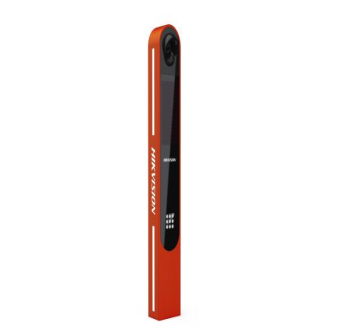 2直杆5台直杆道闸支持遇阻反弹，开优先保护功能支持红外，地感，雷达等多种防砸支持故障码数码管检测，日志记录、丰富状态指示，故障码数码管显示、问题定位快捷、方便维护手动开闸功能：停电时可转动手轮，使道闸保持开状态接口参数开/关到位输出接口：各1组开/关/停控制信号接口：各1组红外/地感防砸信号接口：1组485控制接口：1组工作温度和湿度：-30~70 °C 防护等级：IP54工作电压：AC220V电机类型：直流无刷运行噪声：60分贝电机功率：250W运行速度：3s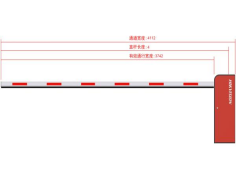 3收费系统1套停车场车辆收费管理主要应用于商业综合体、景区、小区、学校、医院等停车场停车收费场景，提供车辆充值管理、收费规则管理、停车收费方式管理、岗亭收费员交接班管理、收费记录查询、收费报表统计等应用，通过无感支付、自助缴费机缴费、手机端缴费、自助付款码缴费、岗亭人工缴费、中心服务台人工缴费、单兵人工缴费等收费方式，支持现金、支付宝、微信、ETC等多种支付方式一、车辆充值管理1、支持对车辆进行批量充值、包期充值、对车主进行储值账户充值；支持充值退款和删除包期 2、固定车包期规则支持闲时月包，包期类型可以自定义：可以按照日期、星期设置不同时间段的收费策略，其余时段按照临时车收费二、收费规则管理1、支持车辆群组管理，车辆群组收费规则和放行规则配置2、支持多种收费规则包括：按日夜组合收费，按单位时间段收费，按总计时长收费，按次收费，按停车时间收费，支持跨天连续计时收费，计费时长不按日分割三、停车收费方式管理1、支持岗亭缴费，车主出场时，在岗亭客户端缴费，支持现金/支付宝/微信的交付方式，通过扫码枪扫支付宝/微信的付款码进行缴费，并支持小票打印2、支持人工缴费，车主在场内在中央缴费窗口，进行人工缴费，缴费之后在规定时间内出场。支持现金/支付宝/微信，车主扫描二维码进行支付3、支持自助寻车机缴费，车主在自助寻车机上寻车时，可以进行缴费，缴费之后在规定时间内出场。支持支付宝/微信，车主扫描二维码进行支付4、支持收费宝缴费，当道闸故障或场内拥堵时，保安通过手持单兵进行收费，收费后，车辆在规定的时间内出场。支持现金/支付宝/微信，收费宝扫车主的付款码进行收费5、支持手机H5页面缴费，停车场内张贴二维码，车主通过扫描二维码进入手机H5页面，输入车牌后进行缴费，缴费后，车辆在规定的时间内出场。支持支付宝/微信6、支持无人值守场景下，无牌车车主，可扫描车道二维码进行车辆进出和自助缴费，有牌车车主扫描车道二维码进行缴费后放行。支持异常情况下，通过票箱/可视对讲机，呼叫中心管理员，中心管理员对车辆进行校正车牌、手动放行、入场人工匹配的操作7、支持ETC停车付费，支持对接广东、上海、山东、福建、云南、宁夏等省份8、支持平台中心服务离线后车辆进出仍能正常收费，中心服务恢复后同步收费和出场纪录四、岗亭收费员交接班管理1、支持岗亭收费员交接班时，进行应收金额、优惠金额、全免金额和实收金额的交接对账2、支持在平台查询和统计交接班五、收费记录查询1、支持支持多种记录查询包括：充值退款记录、临时车缴费记录、优惠券记录、交接班记录查询六、收费报表统计1、支持按日、月、年、自定义时间进行报表统计，报表包含收费报表统计、账户收费报表统计、临时车缴费统计4防砸雷达6台采用先进的信号处理技术，可稳定检测到行人和车辆，有效防止“砸车、砸人”事故的发生。LED灯指示雷达工作状态自动记录雷达的配置参数，断电重启后可恢复至之前的工作状态；检测性能不受电磁干扰、光照、灰尘、雨雪等外界环境影响。具备检测车和人功能，支持单人过滤。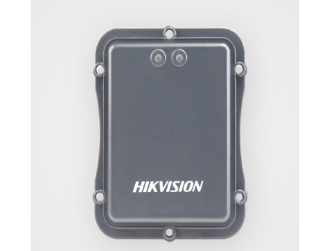 5升降柱6套升降柱性能参数：柱体材质：SUS304不锈钢环境温度： -30~70度柱体厚度：6mm±0.2防护等级：机芯IP68；潜水级柱体直径：219mm±0.5导柱直径：20mm升起高度：600mm以内外观尺寸：1100*380mm升降速度：2.6S-5.6S柱体重量：130kg±10驱动方式：一体式液压驱动安装间距：柱体中心间距1.2-1.5M，输入电压：AC220V机芯型号：NB-350机芯功率：350W警示方式：360度可视LED警示灯（标配）控制方式：遥控器停电下降：停电可手动控制下降面版厚度：6.3mm±0.3法兰厚度：6mm±0.3外桶厚度：3.mm外桶颜色：黑色控制方式：遥控器停电下降：停电可手动控制下降面版厚度：6.3mm±0.3法兰厚度：6mm±0.3外桶厚度：3.mm外桶颜色：黑色6专家楼岗亭（含空调）1套1、规格型号尺寸1.2米*1.5米*2.3米（长*宽*高）2、主体材料外墙不锈钢骨架镀锌钢管80mm*80mm *1.880mm*40mm*1.840mm*40mm 40mm*20mm 厚度1.83、 房顶顶部隔热层，镀锌钢管骨架、保温隔热层、特殊防水处理 房屋形骨架 防水卷铺顶  镀锡板折板造型 4、 室内吊顶扣板天花吊顶5、 底座底层用镀锌管按网状焊接 80*40*2.0，40*40*2.0        6、 室内地板15mm木工板  1.2mm防滑铝板 底面焊接固定7、 门镀锌板喷塑8、 窗钢化玻璃 9、锁不锈钢执手锁10、墙体材料不锈钢11、照明室内照明灯*112、附件 漏保 漏保盒 空调架 空调孔五孔插座 2个/亭 三孔插座1个/亭开关1组/亭  电线2.5平方,走220伏13、产品保修自产品交付使用起一年内免费维修（人为和自然灾害引起的故障或破坏除外），终身维护　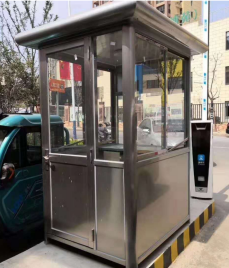 7出入口车辆放行管理7道出入口车辆放行管理通过接入多种出入口道闸设备，利用车牌号码、卡片，实现车辆识别、出入管控等应用，主要提供出入口车道管理、车辆管理、车辆放行规则管理、出入口LED显示和语音播报管理、库内车辆管理、过车记录查询、车流量统计等应用，支持中心和岗亭监控出入口过车实况、道闸反控和语音对讲协助功能一、出入口车道管理1、支持停车场出入口设备的管理，包含出入口抓拍机、道闸、显示屏等2、支持对停车场的管理，配置停车库的名称、车位数、车道信息、车库管理人员电话3、支持对车道的管理，支持管理车道方向、识别模式（车牌识别、卡号识别）和启用时段二、车辆管理1、支持固定车、临时车、预约车、黑名单车辆的管理2、支持黑名单车辆管控，黑名单车辆进出报警提醒3、支持预约车管理，按次预约和按时段预约三、车辆放行规则管理1、支持嵌套停车场场景下的车辆进出管理和余位统计2、支持出入口潮汐车道、摩托车车道、混行车道的车道模式3、支持自动放行、手动放行和单进单出等多种放行模式；支持车位满时固定车辆、临时车辆自动放行4、支持配置特殊车辆（警车、使馆车）、车牌类型、车牌前缀，自动放行5、支持配置节假日车辆自动免费放行6、支持按车辆群组配置放行规则，按放行时段（全天、按日、按周）配置入场和出场放行权限、车位满是否放行、是否余位统计群组车进行配置7、支持一户多车。当车主只有一个车位两辆车时，只允许一辆车进入停车场8、支持车辆满位排队进场，当停车场车位满时，有车辆出场后，排队车辆自动抬杆放行四、出入口显示和语音播报管理1、支持根据车道类型自定义配置LED屏的显示内容，支持过车显示内容和空闲显示内容，显示内容可自定义配置文字颜色、文字对齐方式、显示方式和显示内容2、出入口显示屏的空闲显示内容包括：空余车位、当前时间、当前日期及自定义文字3、出入口显示屏的过车显示内容，可以根据车辆类型配置不同的内容，包括：车牌号码、车辆卡号、车辆类型、入场时间、到期提醒、空余车位、账户余额、车辆分类、一户多车满位及自定义文字4、出入口显示屏支持根据车道的启用和禁用状态显示对应的图标5、支持根据车辆类型，自定义配置入场播报、出场播报和放行播报的语音播报内容6、语音播报的入场播报，包括：车牌号码、到期时间、一户多车满位、欢迎光临/车位已满、车辆分类及自定义文字7、语音播报的出场播报，包括：车牌号码、车辆卡号、入场时间、收费金额/到期提醒、出场时间、停车时长、余额提醒、车辆分类及自定义文字五、库内车辆管理1、支持按停车时长进行库内车辆的查询2、支持对库内车辆进行车牌校正3、支持场内异常车辆记录清理4、支持场内无牌车定期自动清理六、记录查询和统计1、支持多种记录查询包括：过车记录、停车记录、场内车辆记录、预约记录、班次记录；查询结果支持列表和图片两种方式展示2、支持车流量按日、月、年、自定义日期，统计停车场车辆进出的车流量总数、平均车流量、峰值车流量七、岗亭管控1、支持查看停车场的总车位、剩余车位和预约车位信息2、支持查看各车道的过车信息，包含过车时间、车牌号、放行状态3、支持控制车道开关4、支持查看各车道设备的在线状态5、支持对在出入口的车辆进行校正车牌、修改车辆类型和手动放行。6、支持查询过车记录、预约车辆、固定车辆信息7、支持将车辆添加到黑名单8、支持违章车辆在出入口实现放行限制，并展示违章详情记录八、中心管控 1、支持查看车道的过车记录，包含过车时间、车牌号码、车辆类型、停车库、入库口等2、支持远程控制车道，对车道进行开闸、关闸、常开和呼叫的操作3、支持远程查看各车道设备的在线状态4、支持出入口票箱、可视对讲发起与中心对讲，中心对车辆进行校正车牌、手动放行的操作5、支持在中心查看一户多车车辆的车辆信息和在场状态，可通过强制离场操作将已在场内的一户多车车辆改为离场状态8220V升降柱控制盒1套箱体尺寸： 60x50x20编程功能： 可编程；电源开关： 正泰32A外设接口： 485；应急电源： 12V应急电源： 12V蓄电池控制系统： 多功能一体式集成数码编程系统遥控距离： 30M联动接口： 车牌识别、消防联动、反恐联动；显示功能： 供电电压显示，蓄电池电压显示，过载保护，保压功能，红外接口，地感接口9网络费1年/10台式电脑2台CPU：I5-12400；内存：8GB；硬盘：1个256G SSD显示器：21.5寸；显卡：集成显卡；★支持windows系统、UOS系统、麒麟系统、CentOS系统、Windows 7系统、LINUX系统安装；支持双系统、三系统、四系统安装(提供公安部检测报告并加盖原厂公章）★支持超高清4K、8K解码实景播放，支持3600W鹰眼前端解码播放;支持多显卡调度，可在相同应用里使用双显卡，双显卡同时工作；可通过视频客户端进行画中画显示，把二个IPC的画面合并成一个画面，在一个大画面叠加一个小画面，也可以分二个窗口显示。(提供公安部检测报告并加盖原厂公章）★支持应用软件向导式启动，支持更新升级;支持应用软件打开即全屏显示;支持windows应用虚拟化;支持双系统同时开机同时使用;支持安装云盘软件，对指定目录进行增备、全备、双向同步;支持对操作系统进行镜像备份和恢复;使用视图播放器对文件进行播放。(提供公安部检测报告并加盖原厂公章）	合计（元）：	合计（元）：	合计（元）：	合计（元）：	合计（元）：	合计（元）：	合计（元）：	合计（元）：